Je reste à la maison, Seigneur !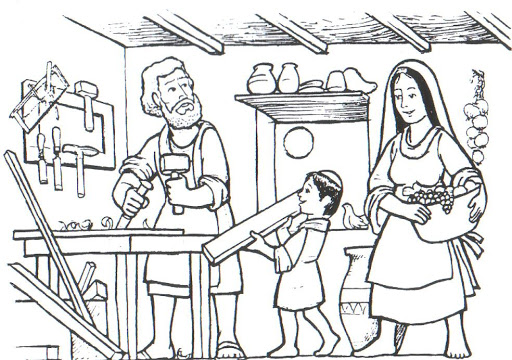 Et aujourd’hui, je m’en rends compte,Tu m’as appris cela,Demeurant obéissant au Père,Pendant trente ans dans la maison de Nazareth, En attente de la grande mission.Je reste à la maison, Seigneur,Et dans l’atelier de Joseph,Ton gardien et le mien,J’apprends à travailler, à obéir,Pour arrondir les angles de ma vieEt te préparer une œuvre d’art.Je reste à la maison, Seigneur !Et je sais que je ne suis pas seulParce que Marie, comme toute mère,Est dans la pièce à côté, en train de faire des corvées Et de préparer le déjeuner Pour nous tous, la famille de Dieu.Je reste à la maison, Seigneur !Et je le fais de manière responsable pour mon propre bien, Pour la santé de ma ville, de mes proches, Et pour le bien de mon frère, Que tu as mis à côté de moi, Me demandant de m’en occuper Dans le jardin de la vie.Je reste à la maison, Seigneur !Et dans le silence de Nazareth,Je m’engage à prier, à lire,Étudier, méditer,Être utile pour les petits travaux,Afin de rendre notre maison plus belle et plus accueillante.Je reste à la maison, Seigneur !Et le matin, je te remerciePour le nouveau jour que tu me donnes,En essayant de ne pas la gâcherEt l’accueillir avec émerveillement,Comme un cadeau et une surprise de Pâques.Je reste à la maison, Seigneur !Et à midi, je recevrai La salutation de l’Ange,Je me rendrai utile pour l’amour,En communion avec toiQui t’es fait chair pour habiter parmi nous ; Et, fatigué par le voyage, Assoiffé, je te rencontrerai Au puits de Jacob, Et assoiffé d’amour sur la Croix.Je reste à la maison, Seigneur !Et si le soir me prend la mélancolie,Je t’invoquerai comme les disciples d’Emmaüs : Reste avec nous, le soir est arrivé Et le soleil se couche.Je reste à la maison, Seigneur !Et dans la nuit,En communion de prière avec les nombreux malades Et les personnes seules, J’attendrai l’aurore Pour chanter à nouveau ta miséricorde Et dire à tout le monde que,                         Dans les tempêtes, Tu as été mon refuge.Je reste à la maison, Seigneur !Et je ne me sens pas seul et abandonné,Parce que tu me l’as dit :Je suis avec vous tous les jours.Oui, et surtout en ces joursDe confusion, ô Seigneur,Dans lesquels, si ma présence n’est pas nécessaire, Je vais atteindre chacun, uniquement avec les ailes de la prière.Amen.+ Joseph, évêque italien